St. Mary of Mt. Carmel/Blessed Sacrament Faith Formaiton ProgramVirtual On-Line Learning Permission Form Per diocesan Safe Environment guidelines, parents must give written permission for their child to participate in online catechetical sessions. At no time is one-on-one interaction permitted. The teleconferencing link(s) will be emailed to the parent and student emails that we have on record.  1. Student Information: First Name: ______________________________________________________________Last Name: ______________________________________________________________ 2. Parent/Guardian information:Parent Email: ____________________________________________________________ 3. Student Email Address (if different from parent)  Email: __________________________________________________________________I give permission for my child to participate in on-line Catechesis with St. Mary of Mt. Carmel/Blessed Sacrament Faith Formation Program.Please circle :        YES         NOPrint parent name:  ______________________________________________________________Parent signature:   _______________________________________________________________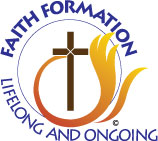 